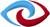 汕头大学·香港中文大学联合汕头国际眼科中心遴选材料第一部分 遴选公告汕头大学·香港中文大学联合汕头国际眼科中心拟向社会公开遴选采购招标代理服务机构，欢迎合格的投标人前来投标。有关事项公告如下：一、遴选项目二、遴选项目简述1、性质：服务采购。2、合同履行期限：服务期限3年三、投标人的资格要求投标供应商应具备《政府采购法》第二十二条规定的条件，提供下列材料：（1）具有独立承担民事责任的能力：在中华人民共和国境内注册的法人或其他组织或自然人， 投标（响应）时提交有效的营业执照（或事业法人登记证或身份证等相关证明）副本复印件。分支机构投标的，须提供总公司和分公司营业执照副本复印件，总公司出具给分支机构的授权书。（2）有依法缴纳税收和社会保障资金的良好记录：提供投标截止日前6个月内任意1个月依法缴纳税收和社会保障资金的相关材料。如依法免税或不需要缴纳社会保障资金的，提供相应证明材料。（3）具有良好的商业信誉和健全的财务会计制度：供应商必须具有良好的商业信誉和健全的财务会计制度（提供2020年度财务状况报告或基本开户行出具的资信证明）。（4）参加本次遴选活动前3年内，在经营活动中没有重大违法记录：在经营活动中没有重大违法记录。（5）供应商未被列入“信用中国”网站(www.creditchina.gov.cn)“记录失信被执行人或重大税收违法案件当事人名单”记录名单；不处于中国政府采购网(www.ccgp.gov.cn)“政府采购严重违法失信行为信息记录”中的禁止参加政府采购活动期间。（以投标（响应）截止时间当天在“信用中国”网站（www.creditchina.gov.cn）及中国政府采购网（http://www.ccgp.gov.cn/）查询结果为准，如相关失信记录已失效，供应商需提供相关证明资料）。（6）单位负责人为同一人或者存在直接控股、管理关系的不同供应商，不得同时参加本采购项目（或采购包）投标（响应）；为本项目提供整体设计、规范编制或者项目管理、监理、检测等服务的供应商，不得再参与本项目投标（响应）；投标（报价）函相关承诺要求内容。（7）投标人已在招标公告规定时间内向汕头大学·香港中文大学联合汕头国际眼科中心报名登记成功。（8）已在中国政府采购网广东分网完成政府采购代理机构网上登记、纳入政府采购代理机构名录（https://gdgpo.czt.gd.gov.cn/freecms/site/guangdong/dljg/index.html）。（9）本项目不接受联合体供应商参加。（10）法律、行政法规规定的其他条件。四、报名办法及联系方式：1、供应商报名截止时间：2022年01月14日12：00。上班时间（周一至周六上午，上午8:00-12:00，下午2:30-5:30）。2、供应商递交遴选资料截止时间：2022年01月14日14：30。上班时间（周一至周六上午，上午8:00-12:00，下午2:30-5:30）。3、报名地点：汕头大学·香港中文大学联合汕头国际眼科中心综合楼6楼纪检办公室。4、汕头市区外有意向参加的供应商请以电子邮件方式向汕头大学·香港中文大学联合汕头国际眼科中心纪检办(liuzr@jsiec.org)报名，为避免遗漏，请以“报名—汕头大学·香港中文大学联合汕头国际眼科中心采购招标代理服务机构遴选项目”为邮件主题。5、报名资料如下（全部须加盖公章）：（1）报名函（格式见遴选文件）；（2）投标人企业营业执照或事业单位法人证书或其他组织、税务登记证及组织机构代码证复印件（已办理三证合一或五证合一的投标人则只需提供营业执照）；（3）投标人法定代表人证明书及法定代表人身份证复印件；（4）投标人法定代表人授权委托书及授权代表身份证复印件（法定代表人为投标人代表并亲自签署投标文件的可不提交）。以上文件在报名登记时必须保证以上文件真实可靠，如因所提供文件不实导致与本项目有关的任何损失由提供人承担。6、纪检办对投标人提交报名资料的核对，仅代表其报名的确认，不代表其投标资格的确认。投标人的投标资格最终以遴选小组根据其投标文件中的相关资料作出的评审结论为准。当遴选小组对投标文件中资质证明文件的复印件有疑问时，遴选人有权利要求投标人在规定时间内提供原件进行核对。五、标书文件获取方式：标书获取方式：直接从网上下载招标书（网址：www.jsiec.org，[招标信息]栏，[招标公告附件]）。联系方式：郑女士（zxc@jsiec.org）、林科长（邮箱：lhy@jsiec.org），电话：0754-88393500。六、投标保证金：本项目不收取投标保证金。七、联系事项：1、招标组织：汕头大学·香港中文大学联合汕头国际眼科中心2、联 系 人：郑女士、林科长3、电 话：0754-88393571、0754-883935004、邮 箱：zxc@jsiec.org、lhy@jsiec.org          汕头大学·香港中文大学联合汕头国际眼科中心2021年12月30日第二部分 用户需求书一、项目概述1、汕头大学·香港中文大学联合汕头国际眼科中心为提高采购工作质量和效率，对医院开展政府集中采购目录以外的采购项目时所须委托的代理机构，以自主公开遴选的方式进行择优遴选。2、遴选具体模式：择优量化评选，确定代理机构资格。3、拟选采购代理机构数量：根据遴选小组综合评分，由高到低顺序选出6家政府采购代理机构（若有效响应供应商少于6家时，则所有有效响应供应商均进入中选人名单）。4、代理业务（1）本次遴选为合作意向遴选，未有实质业务。遴选人开展货物、服务、工程政府采购招标采购业务，有需要委托代理机构进行采购时，将根据项目特点、代理机构专业领域等结果，在本次遴选确定的中选人中挑选一家作为采购代理。（2）招标代理委托协议按招标采购项目一事一签。（3）遴选人不确保将具体某个采购项目委托给特定的中选人，中选人也不得主动要求获得某个采购项目的代理委托，采购项目的委托代理完全取决于遴选人自主决定。5、服务年限：三年（遴选中标合同签订日起算），若上级主管部门有新规定，按新规定执行。如服务期届满，受委托方所代理的项目尚未完成所有工作，则服务期自动顺延至所代理项目的所有工作完成之日。二、服务要求代理机构应依据国家相关法规、制度、办法为遴选人提供代理服务。凡因代理机构本身的行为导致违反相关法规、制度、办法而造成的法律责任及经济损失或赔偿，由代理机构独自承担。（一）服务内容依据政府采购法及相关法规为汕头大学·香港中文大学联合汕头国际眼科中心实施的采购项目提供采购代理服务，具体包括但不限于如下内容：1、编制招标工作计划，对项目提供咨询服务；2、编制、发售、解释、组织论证采购文件，办理招标文件备案；3、在政府采购监督管理部门或其他主管部门指定媒体上发布采购信息公告；4、制定评审方法、步骤、标准；5、依法抽取专家组建评标委员会；6、邀请有关监督部门进行现场监督；7、落实评审地点，主持评审活动，并做好评审记录；8、组织评审工作；9、整理评审报告送采购人及有关部门；10、在政府采购监督管理部门或其他主管部门指定媒体上发布中标/成交公告，发送中标/成交通知书；11、答复潜在投标人的询问和质疑，协助处理投标人的投诉；12、采购活动有关文件报送备案、编制存档资料（同时制作一份存档资料交采购人）、招标全流程文件等档案完整的保存不少于15年；必要时，配合遴选人或上级主管部门对采购项目的检查或调取、补漏相关资料；13、采购代理机构承担组织项目采购活动全过程的全部费用，包括但不限于：资格预审、评审专家评审费、论证费、需重新招标或开评标所发生的费用、资格预审文件和遴选文件等相关文件和资料的制作费用以及其他完成代理服务所需的直接或间接的所有费用；14、法律法规规定的其他事项。（二）服务响应时间1、中选人接到委托并前期资料齐备的前提下，2个工作日内提供招标文件初稿；2、对于咨询或修改文件等事宜，应当天响应并及时办理；3、招标完成时间不超具体项目代理委托合同要求；4、招标工作完成后5个工作日内，应按代理协议约定向委托人提交招标工作归档资料及有关文件。（三）服务人员配置1、中选人应指定专人（即项目负责人、项目经理）负责与遴选人进行对接及总协调。采购代理人员专业配置合理，人员数量充足，业务经验丰富，满足工作需要。主要成员至少包括：项目负责人1人，项目经理1名，项目团队其他人员不少于1人。★2、项目负责人与参加本次遴选项目的授权代表须为同一人（若是法人代表参加本次遴选，则项目负责人应与法人代表为同一人），对遴选人委托的采购项目在委托协议约定的权责范围内负总体责任。3、项目负责人及项目经理应具有较高的专业素养，熟悉政府采购和招投标领域的政策法规，掌握招投标活动流程规范及招标采购操作实务。★4、项目负责人或项目经理须直接与遴选人对接，并全程跟进和处理遴选人委托的采购项目，对采购全过程负责。5、项目负责人及项目经理须负责审核采购项目所有文件材料，对采购业务全程指导、业务把关，并直接负责处理质疑投诉事宜。6、中选人安排的项目团队人员应有较丰富的业务经验，完全熟悉政府采购和招投标领域的政策法规，熟悉招投标活动流程，熟练招标采购操作实务，工作耐心细致，认真负责。7、在代理服务期间，中选人未经允许不可随意更换项目负责人、项目经理及团队主要成员。如确需调整，须得到遴选人许可，否则，遴选人有权暂停其代理服务资格。（四）服务收费标准 ★项目招标代理服务费用，由乙方自行向成交供应商收取。服务费收取标准参照《广东省物价局粤价函〔2013〕1233号》规定的标准费率下浮20%。三、禁止事项代理机构应按采购项目委托协议完成采购代理业务，如出现下列情况的，将被取消本次招标代理资格，并承担相应的法律责任及赔偿遴选人因此遭受的损失。1、累计2次不接受采购人的代理业务的；2、应当采用公开招标方式而擅自采用其他方式采购的；3、违反委托代理协议泄露与采购代理业务有关的情况和资料的；4、以不合理的条件对供应商实行差别待遇或者歧视待遇的；5、与供应商或采购人恶意串通的；6、委派非项目负责人须直接与遴选人对接；7、在采购过程中接受贿赂或者获取其他不正当利益的；8、开标前泄露已获取招标文件的潜在投标人的名称、数量或者其他可能影响公平竞争的有关招标投标情况的；9、擅自修改采购文件或者评审结果的；10、拒绝有关部门依法实施监督检查的；11、委托的采购项目被投诉成立的。第三部分 供应商须知一、遴选费用无论遴选过程和结果如何，供应商应承担所有与其参加遴选有关的全部费用。二、遴选文件1、遴选文件的澄清（1）供应商若对遴选文件有疑问，应将要求询问的问题以文字形式于响应文件递交截止时间前3天直接送达或邮件通知遴选人（可参照附件《询问函》格式）。（2）供应商在规定的时间内未对遴选文件提出询问的，遴选人将视其为无异议。对遴选文件中描述有歧意或前后不一致的地方，遴选小组有权进行评判，但对同一条款的评判应适用于每个供应商。2、遴选文件的补充和修改（1）遴选人可以用书面/公告补充通知的方式对遴选文件进行补充和修改。（2）所发出的补充通知将于响应文件递交截止时间前发给所有已报名的供应商。该补充通知作为遴选文件的一部分。供应商在收到该通知后须予以确认。（3）遴选人发布补充通知后，应考虑是否推迟响应文件递交截止时间。在所有已报名的供应商确认补充通知不影响其标书编制的情况下，遴选人可以不推迟响应文件递交截止时间。三、响应总则1、响应文件的编写（1）供应商应仔细阅读遴选文件的所有内容，并按遴选文件的规定及要求的内容和格式，递交完整的响应文件。（2）语言和计量单位。响应文件和来往函件用中文书写，计量单位应使用中华人民共和国法定计量单位，货币以人民币为计量单位。（3）供应商应按遴选文件规定的遴选服务范围进行响应。（4）供应商应用人民币报价。每一种规格的货物/服务只允许有一个报价，否则将被视为无效响应。若由单价计算得出的总价与报价总价不一致，以单价计算得出的总价为准。若中文文字形式表示的数值与数字形式表示的数值不一致，以中文文字形式表示的数值为准。（本项目不适用）（5）供应商应对响应的服务提供完整详细的服务方案。供应商响应的内容与遴选文件的技术、商务要求有偏离时，无论这种偏离是否有利于遴选人，供应商都应按响应文件格式如实填写用户需求响应条款一览表。（6）如果因为供应商响应文件填报的内容不详，或没有提供遴选文件中所要求的全部资料及数据，由此造成的后果，其责任由供应商承担。（7）只允许供应商有一个响应方案，否则将被视为无效响应。2、响应文件的组成供应商递交的响应文件应至少包括以下内容：（1）响应函；（2）资格文件；（3）符合性文件；（4）技术商务响应文件。3、响应文件的递交（1）供应商递交的响应文件采用胶封装订成册，具体包括：响应文件一式捌份（正本1份，副本7份），响应文件资料恕不退还。（2）响应文件应使用A4规格纸张，应有明显的指引目录，每页应有页码。响应文件正本与副本的内容应一致，如果正本与副本内容不符，以正本为准。响应文件应由供应商的法定代表人或经正式授权并对供应商有约束力的代表在响应文件上签字。任何行间插字、涂改和增删，必须由响应文件签字人在旁边签字方有效。（3）供应商对响应文件全部内容的真实性负责。（4）所有响应文件应在规定的递交时间,任何迟于响应文件递交截止时间的文件将被视为无效响应。（5）遴选人对因不可抗力事件或因响应文件未装订成册而造成的响应文件的损坏、丢失不承担任何责任。（6）所有响应文件必须装入密封的信封或封套，并在封口上加盖供应商的公章。无密封或未加盖公章的响应文件将被拒绝。响应文件的正本和副本应分别封装，并在每一信封或包装的封面上写明：[招标项目名称]、[招标编号]、[招标日期]、[投标人公司全称]、[投标人授权联系人]、[投标人联系方式]等信息。4、响应文件有效期（1）响应有效期是递交响应文件截止日算起，响应文件中所有报价和承诺保持有效的时期。（2）要求响应有效期为90天。在特殊情况下，遴选人可于响应有效期满之前要求供应商同意延长有效期，要求与答复均应以书面形式。供应商可以拒绝上述要求，同意延期的供应商原响应有效期内应享有之权利、应负之责任及所有承诺也相应延续。5、保证金：本项目不收取保证金。6、响应文件的修改。在响应文件递交截止时间前供应商可以修改其响应文件，但必须以书面形式通知遴选人，响应文件递交截止时间后不得修改。7、响应文件的撤回。供应商在响应文件递交截止时间前可以撤标，但在截止时间后不允许撤标。8、开标、评标和授标（1）汕头国际眼科中心将按《汕头大学·香港中文大学联合汕头国际眼科中心采购与招投标管理办法（试行）》的规定组织开标、评标和授标。（2）遴选小组可以要求供应商对响应文件中含义不明确的内容作必要的澄清或者说明，但是澄清或者说明不得超出响应文件范围或者改变响应文件的实质性内容。（3）遴选小组将只对确定为实质性响应遴选文件要求的响应进行评价和比较。（4）没有实质性响应遴选文件要求的响应文件将被视为无效响应。供应商不得通过修改或撤消不合格的偏离从而使其成为实质性的响应。（5）遴选小组将按已定原则进行遴选，详见遴选办法。（6）遴选结果在网上公示无异议后，由汕头国际眼科中心向中选人发出中标通知书。（7）遴选人没有义务向未中选的供应商解释不中选的理由。9、保密要求（1）凡与审查、澄清、评价、比较遴选有关的资料以及授标意见等内容，任何人均不得向供应商及与评标无关的其他人透露。（2）从响应文件递交截止日起到定标日止，供应商不得与参加评标的有关人员私下接触。在评标过程中，如果供应商试图在响应文件审查、澄清、比较及推荐中选供应商方面向参与评标的有关人员和遴选人施加任何影响，其响应文件将被拒绝。（3）本项目任何当事人应当遵守保密原则，除法律、法规另有规定外，未经遴选人书面许可，不得泄露与本项目有关的商业秘密和业务资料。四、签约中选供应商接到中标通知书后应在30天内与遴选人签订合同。第四部分 遴选方式一、概述1、本次遴选采用自主公开遴选方式进行，遴选依据《汕头大学·香港中文大学联合汕头国际眼科中心采购与招投标管理办法（试行） 》组成的遴选小组负责完成。2、本次遴选采用综合评分法。本次遴选是以遴选文件为依据，按公正、科学、客观、平等竞争的要求，响应文件满足遴选文件全部实质性要求，按总得分由高至低排出名次的投标人为中标候选人。二、遴选流程及步骤（一）资格审查1、遴选小组根据《资格审查表》对各供应商的资格文件逐项进行审查。2、只有通过资格审查的供应商才能进入符合性审查。资格审查不合格的为无效响应，不进入后续评审。若通过资格审查的供应商不足三家，则该项目按废标处理。（二）符合性审查1、遴选小组根据《符合性审查表》对供应商的符合性文件逐项进行审查；2、符合性审查合格的供应商才进入后续评审，符合性审查不合格的为无效响应，不进入后续评审。若符合性审查通过的供应商不足三家，则该项目按废标处理。（三）遴选文件的澄清1、对响应文件中含义不明确、同类问题表述不一致或者有明显文字和计算错误的内容，遴选小组可以书面形式要求供应商作出必要的澄清、说明或者纠正。2、供应商的澄清、说明或者补正应当采用书面形式，由其授权的代表签字，并不得超出响应文件的范围或者改变响应文件的实质性内容。（四）供应商有以下情形之一的，视为供应商串通投标，其响应无效：1、出现影响采购公正的违法、违规行为的；2、不同供应商的响应文件由同一单位或者个人编制；3、不同供应商委托同一单位或者个人办理投标事宜；4、不同供应商的响应文件载明的项目管理成员为同一人；5、不同供应商的响应文件异常一致或者报价呈规律性差异；6、不同供应商的响应文件相互混装；7、不同供应商的保证金从同一单位账户转出。（五）技术商务评审技术商务评审满分为100分。（六）计算综合总得分1、评委在评分表评分完毕并签名送交遴选工作小组，由遴选工作小组计算各供应商的综合总得分（以四舍五入的方式精确到小数点后两位）。综合总得分：在全体评委的技术商务评分（各技术商务细项评分总和），取其算术平均值。2、按总得分由高至低排出有效响应供应商的名次。综合总得分相同的，按供应商注册成立时间先后进行排序。三、定标和授标1、遴选小组将综合总得分由高到低的排名顺序推荐前6名响应供应商为中选人（若有效响应供应商不少于3家且不多于6家时，所有有效响应供应商均进入推荐中选人名单中）。2、由招标委员会办公室负责整理《遴选报告书》,全体评委审核《遴选报告书》并签名确认。3、中选结果将在汕头大学医学院官网及汕头大学·香港中文大学联合汕头国际眼科中心官网主页信息公告栏上发布公示。4、对公示结果无质疑投诉后，由汕头国际眼科中心向中选人发出《中选通知书》，不在中选名单之列者即为落选人，我院不再以其它方式另行通知。第五部分 合同书格式合同（合同编号：）甲方：                       乙方：                       合同签订时间：     年   月   日甲方（遴选人）：合同编号：乙方（中选人）：签约地点：根据《中华人民共和国民法典》、《中华人民共和国招标投标法》及年月日____________________项目招标文件（项目编号：）的要求，经双方协商一致，签订本合同。一、收费标准项目招标代理服务费用，由乙方自行向成交供应商收取。服务费收取标准参照《广东省物价局粤价函〔2013〕1233号》规定的标准费率下浮20%。二、服务要求乙方应依据国家相关法规、制度、办法为甲方提供代理服务。凡因乙方本身的行为导致违反相关法规、制度、办法而造成的法律责任及经济损失或赔偿，由乙方独自承担。（一）服务内容乙方须依据政府采购法及相关法规为甲方实施的采购项目提供采购代理服务，具体包括但不限于如下内容：1、编制招标工作计划，对项目提供咨询服务；2、编制、发售、解释、组织论证采购文件，办理遴选文件备案；3、在政府采购监督管理部门或其他主管部门指定媒体上发布采购信息公告；4、制定评审方法、步骤、标准；5、依法抽取专家组建评标委员会；6、邀请有关监督部门进行现场监督；7、落实评审地点，主持评审活动，并做好评审记录；8、组织评审工作；9、整理评审报告送采购人及有关部门；10、在政府采购监督管理部门或其他主管部门指定媒体上发布中标/成交公告，发送中标/成交通知书；11、答复潜在投标人的询问和质疑，协助处理投标人的投诉；12、采购活动有关文件报送备案、编制存档资料（同时制作一份存档资料交甲方）、招标全流程文件等档案完整的保存不少于15年；必要时，配合甲方或上级主管部门对采购项目的检查或调取、补漏相关资料。13、采购代理机构承担组织项目采购活动全过程的全部费用，包括但不限于：资格预审、评审专家评审费、论证费、需重新招标或开评标所发生的费用、资格预审文件和遴选文件等相关文件和资料的制作费用以及其他完成代理服务所需的直接或间接的所有费用。14、法律法规规定的其他事项。（二）服务响应时间1、乙方接到委托并前期资料齐备的前提下，3个工作日内提供招标文件初稿；2、对于咨询或修改文件等事宜，应当天响应并及时办理；3、招标完成时间不超具体项目代理委托合同要求；4、招标工作完成后5个工作日内，应按代理协议约定向委托人提交招标工作归档资料及有关文件。（三）服务人员配置乙方应指定专人负责与甲方的对接及总协调。工程、货物、服务类采购代理人员专业配置合理，满足工作需要，人员数量充足。三、服务期服务期限为三年（   年   月   日至   年    月   日）。四、禁止事项代理机构应按采购项目委托协议完成采购代理业务，如出现下列情况的，将终止合同。乙方应承担相应的法律责任并赔偿甲方因此遭受的损失。1、累计2次不接受采购人的代理业务的；2、应当采用公开招标方式而擅自采用其他方式采购的；3、违反委托代理协议泄露与采购代理业务有关的情况和资料的；4、以不合理的条件对供应商实行差别待遇或者歧视待遇的；5、与供应商或采购人恶意串通的；6、在采购过程中接受贿赂或者获取其他不正当利益的；7、开标前泄露已获取招标文件的潜在投标人的名称、数量或者其他可能影响公平竞争的有关招标投标情况的；8、擅自修改采购文件或者评审结果的；9、拒绝有关部门依法实施监督检查的；10、甲方委托乙方的采购项目被投诉成立的（即广东省财政厅出具的关于该采购项目的投诉处理决定中被判定为投诉成立的，以广东省政府采购网发布的公告或通报为准）。五、项目质量评价、年度考核及中期考核1、项目质量评价：每个项目完成后，甲方对承担项目的代理机构的服务质量进行评价，获得项目质量评价分。该分数作为年度考核与中期考核的计算依据，若考核期间委托项目数为零，则该代理机构不参与考核。2、年度考核：年度考核得分以各代理机构在本服务年度内的项目质量评价总得分除以其受托项目数计算。年度考核不合格（低于60分）者，终止服务合同。3、中期考核：合同期内服务至第六个季度时，若有效合同期内的招标代理机构数不少于3家，则在剔除年度考核不合格代理机构后，按各代理机构的项目质量评价平均得分（服务期内的项目质量评价总得分除以受托项目数）由高至低进行排序，淘汰排名末位的代理机构（若最低得分相同，则淘汰本次遴选项目评审综合得分较低者），终止服务合同。4、年度考核和中期考核期间，乙方组织非甲方委托的招标采购项目被投诉成立的（即广东省财政厅出具的关于该采购项目的投诉处理决定中被判定为投诉成立的，以广东省政府采购网发布的公告或通报时间为准），每个投诉项目扣除考核分10分。六、争议解决方式签约双方在履约中发生争执和分歧，双方应通过友好协商解决，若经协商不能达成协议时，则由合同签订地人民法院提起诉讼。受理期间，双方应继续执行合同其余部分。七、合同生效、失效与终止1、合同生效：合同经双方授权代表签字并经单位盖章后生效。2、如果由于人力不可抗拒的因素而造成合同终止履行。乙方在收到有关证明后，立即停止相关的服务。3、因一方原因导致合同无法继续履行时，应及时通知另一方，征得另一方同意后终止合同，并由责任方赔偿对方由此造成的经济损失。4、如果甲方或乙方严重违反合同条款，则合同的另一方可终止合同，并及时通知对方。违约方应当赔偿守约方因此造成的损失。5、如果协议终止后，协议中的保密条款等按其性质仍应有效的相关条款，双方均应继续严格遵守并保留追究相对方违反保密等义务的法律责任的权利。八、其他约定条款1、中标通知书、遴选文件、响应文件及本合同之所有附件均为组成部分，与本合同具有同等法律效力，解释的顺序以文件生成时间在后的为准。2、在执行本合同的过程中，所有经甲乙双方签署确认的文件（包括会议纪要、补充协议、合同修改书、往来信函等）均为本合同的有效组成部分，其生效日期为双方均签字盖章或确认之日。3、如一方地址、电话、传真号码有变更，应在变更当日内书面通知对方，否则，应承担相应责任。4、本合同书一式肆份，均为正本，具有同等法律效力，甲乙双方各执贰份。以下无正文。甲方（盖章）：汕头大学·香港中文大学联合       乙方（盖章）： 汕头国际眼科中心       代表：                                        代表： 签约时间：   年  月  日                       签约时间：   年  月  日响应文件格式	响应文件（正本/副本）项目名称：汕头大学·香港中文大学联合汕头国际眼科中心采购招标代理服务机构遴选项目项目编号：E03Y00099                       供应商名称：供应商地址：响应文件递交时间：年   月   日一、自查表资格自查表注：以上材料将作为供应商资格审核的重要内容之一，供应商必须严格按照其内容及序列要求在响应文件中对应如实提供，对缺漏和不符合项将会直接导致无效响应！在对应的□打“√”。供应商法定代表人（或法定代表人授权代表）签字：供应商名称（加盖公章）：符合性自查表注：以上材料将作为供应商符合性审核的重要内容之一，供应商必须严格按照其内容及序列要求在投标文件中对应如实提供，对缺漏和不符合项将会直接导致无效投标！在对应的□打“√”。供应商法定代表人（或法定代表人授权代表）签字：供应商名称（加盖公章）：二、资格文件请依次附以下材料三、符合性文件响应函致：汕头大学·香港中文大学联合汕头国际眼科中心根据贵院组织的汕头大学·香港中文大学联合汕头国际眼科中心采购招标代理服务机构遴选项目，项目编号：                          ，我方愿参与遴选。我方确认收到贵院提供的汕头大学·香港中文大学联合汕头国际眼科中心采购招标代理服务机构遴选项目遴选文件的全部内容。我方在参与遴选前已详细研究了遴选文件的所有内容，包括澄清、修改文件（如果有）和所有已提供的参考资料以及有关附件，我方完全明白并认为此遴选文件没有倾向性，也不存在排斥潜在供应商的内容，我方同意遴选文件的相关条款，放弃对遴选文件提出误解和质疑的一切权力。(供应商名称)正式授权(授权代表全名, 职务)  代表我方全权处理有关参加本遴选的一切事宜。在此提交的响应文件，正本壹份，副本柒份。我方已完全明白遴选文件的所有条款要求，并申明如下：（一）本遴选文件的有效期为响应截止时间起90天。如中选，有效期将延至合同终止日为止。在此提交的资格证明文件均至响应截止日有效，如有在响应有效期内失效的，我方承诺在中选后补齐一切手续，保证所有资格证明文件能在签订遴选合同时直至遴选合同终止日有效。（二）我方同意按照贵院可能提出的要求而提供与遴选有关的任何其它数据、信息或资料。（三）我方如果中选，将保证履行遴选文件及其澄清、修改文件（如果有）中的全部责任和义务，按质、按量、按期完成遴选文件中规定的全部任务。（四）我方保证所提交的所有文件和全部说明是真实的和正确的。（五）我方承诺如下：（1）我方参加本次遴选活动前3年内，在经营活动中没有重大违法记录。（2）我方与其他响应供应商不存在单位负责人为同一人或者存在直接控股、管理关系。（3）我方未与其他供应商以联合体身份参加本项目遴选。（4）我方符合法律、行政法规规定的其他条件。以上内容如有虚假或与事实不符的，遴选小组可将我方做无效响应处理，我方愿意承担相应的法律责任。（六）我方对在本函及响应文件中所作的所有承诺承担法律责任。（七）所有与本遴选有关的函件请发往下列地址：地    址：邮政编码：电    话：传    真：代表姓名：职    务：响应供应商法定代表人（或法定代表人授权代表）签字或签章：响应供应商名称（加盖公章）：日期：   年   月   法定代表人/负责人证明书致：汕头大学·香港中文大学联合汕头国际眼科中心                 现任我单位               职务，为法定代表人，特此证明。有效期限：                             附：代表人性别：      ，身份证号码：_________                                    统一社会信用代码：                                企业类型：______________________________   _______ 经营范围：                                                                      供应商名称（公章）：法定代表人（签字或签章）：日期：     年   月   日四、技术商务响应文件用户需求响应条款一览表注：1、请供应商根据遴选文件“用户需求”中“服务要求”的条款，逐一列入并填写响应情况。2、“响应文件响应”一栏应填写具体的响应内容，有差异的要具体说明。3、★号条款内容若未完全响应，将视为无效响应。响应供应商法定代表人（或法定代表人授权代表）签字或签章：响应供应商名称（加盖公章）：日期：   年   月   日供应商基本情况表请根据《技术商务评审表》依次附以下材料表格1 招标代理资格统计表表格2 招标采购项目经验表格3 拟投入本项目人员情况表附件：遴选项目采购招标代理服务机构遴选项目项目编号E03Y00099遴选日期2021年12月30日截标日期2022年01月14日序号采购项目名称数量1采购招标代理服务机构6家《资格审查表》《资格审查表》序号内容1具有独立承担民事责任能力的在中华人民共和国境内注册的法人或其他组织（提供有效的营业执照/或事业法人登记证等相关证明的副本复印件）。2具有良好的商业信誉和健全的财务会计制度（提供2020年财务报告复印件或2021年内由基本开户行出具的资信证明复印件）。3有依法缴纳税收和社会保障资金的良好记录（提供响应截止日前6个月内任意1个月依法缴纳税收和社会保障资金的相关材料。如依法免税或不需要缴纳社会保障资金的，提供相应证明材料）。4已在中国政府采购网广东分网完成政府采购代理机构网上登记、纳入政府采购代理机构名录（提供纳入政府采购代理机构名录的截图）。5未被列入“信用中国”网站(www.creditchina.gov.cn)“记录失信被执行人或重大税收违法案件当事人名单或政府采购严重违法失信行为”记录名单；不处于中国政府采购网(www.ccgp.gov.cn)“政府采购严重违法失信行为信息记录”中的禁止参加政府采购活动期间。（提供相关网站截图，以遴选截止日当天遴选人在“信用中国”网站及中国政府采购网查询结果为准，如相关失信记录已失效，供应商需提供相关证明资料）。6参加本遴选活动前三年内，在经营活动中没有重大违法记录（以响应函相关承诺格式内容响应）。7单位负责人为同一人或者存在直接控股、管理关系的不同供应商，不得同时参加本遴选项目（以响应函相关承诺格式内容响应）。8法律、行政法规规定的其他条件（以响应函相关承诺格式内容响应）。9已在遴选公告规定时间内向汕头大学·香港中文大学联合汕头国际眼科中心纪检办报名。10本项目不接受联合体供应商参加（以响应函相关承诺格式内容响应）。《符合性审查表》《符合性审查表》序号内容1已提交响应函，并按对应格式文件签署、盖章。2已提交法定代表人证明书及授权委托书（按对应格式文件签署、盖章）。以非独立法人注册的分公司名义代表总公司申请的，须提供具有法人资格的总公司的营业执照复印件及总公司针对本项目参与的授权书。3响应文件内容完整，无重大错漏，并按要求签署、盖章。4响应有效期为递交响应文件的截止之日起不少于90天。5标注“★”的实质性响应条款满足遴选文件要求。6未含有遴选人不可接受的附加条件。7未出现遴选文件所列的视为串通投标情形。分项内容要求分值企业认证具备有效的ISO质量管理体系认证、环境管理体系认证、职业健康管理体系认证、信息安全管理体系认证,每具备其中一项得1分，满分4分。注：提供以上证书复印件。4企业组织架构与制度建设根据响应供应商的企业组织架构，企业管理制度、员工培训制度的建设情况进行综合评价，优得5分，良得4分，中等得3分，一般得2分，差得1分，不提供不得分。注：提供组织架构图、制度及相关说明。5场地条件与硬件设施根据响应供应商开展招投标活动的场所如甲级写字楼、开评标室等的数量、装修状况、各功能区间布置的合理性，以及各功能室配备的设备设施是否完备等因素进行综合评价。优得5分，良得3分，差得1分，不提供不得分。注：提供场所彩色图片及资料数据说明。5档案管理根据响应供应商的招标采购项目档案管理制度完备程度、档案管理人员配备及档案库房规范情况进行综合评价。优得10分，良得5分，差得1分，不提供不得分。注：提供档案管理制度、电子档案管理情况、调阅档案方式及时效、档案管理人员名单及档案库房照片。10电子招投标系统具有电子招投标系统交易平台的得3分；具有电子招投标系统交易平台软件著作权登记证书的得3分。注：需为非政府采购网交易平台。提供电子招投标系统登录界面截图、著作权登记证书复印件。6自有专家库设置拥有自有专家库，库内专家货物类、工程类、服务类专业类别齐全，每一类专家库具有不少于10位专家，库内专家不低于50位，以上条件完全满足的得10分；无或其他不得分。注：（提供专家库系统登录界面和抽取专家系统界面，专家数量数据界面。提供专家库内不少于50名专家的相关信息（至少包括身份证、职称证复印件，否则本项不得分。）10法律保障支持响应供应商聘任律师事务所法律顾问，有得6分，无得0分。       注：提供响应供应商与律师事务所签定的合同复印件。6质疑、投诉处理能力建立质疑情况档案，设定质疑预防机制；对供应商对招标文件、招标过程及招标结果提出的质疑的处理，依据提供的预防机制及质疑处理方案的合理性、科学性、可操作性进行综合评价。优得6分，良得4分，差得1分，不提供不得分。6服务经验具有三甲医院招标代理经验，每服务一个用户得1.5分，本小项最高得15分。注：提供完整项目委托协议复印件。同一单位不同年度不累计得分。15服务经验2019年1月1日以来，完成医院或卫生直属单位委托的招标采购项目经验：①提供国际招标货物类项目采购，单个项目1000万元或以上业绩的，得5分；②提供国内招标货物类项目采购，单个设备类项目1000万元或以上业绩的，得5分；③提供国内招标服务类项目采购，单个项目1000万元或以上业绩的，5分；④提供国内招标工程类项目采购，单个项目1000万元或以上业绩的，得5分注：以上项目不重复加分。提供所承担的采购项目的招标公告截图（经验①需提供机电产品招标投标电子交易平台的招标公告截图；经验②、③需提供中国政府采购网或广东省政府采购网的招标公告截图；经验④需提供公共资源交易中心的招标公告、中标候选人公示截图），以上材料缺一不可。20投入本项目人员情况1.拟投入本项目的负责人：（1）不少于10年政府采购工作经验，得3分。（2）具有中级职称，得1分；具有高级职称，得2分；该小项不累计得分。注：本项最高得5分。提供2021年1月以来任一个月，投标人为项目负责人缴纳的社保证明材料、个人工作履历材料及相关证书材料）2.拟投入本项目的项目经理：具有法律或法学硕士学历的得2分（提供硕士学历证书、学位证书复印件加盖公章）；项目经理经过国家司法考试（国家法律职业资格考试）并获得资格证书的得3分；不提供不得分，本项最高得5分；需提供拟投入本项目人员的身份证、证书复印件、近半年任意一个月的社保证明。10财务状况提供会计师事务所出具的2018-2020年度审计报告及财务报表，连续三年不亏损得3分，其中两年不亏损的得2分，一年不亏损的得1分；未能提供证明文件的不得分。注：须提供证明材料复印件。因成立年限未达到出具当年审计报告的情况，对应年度视为不亏损。3遴选文件要求自查结论证明资料具有独立承担民事责任能力的在中华人民共和国境内注册的法人或其他组织（提供有效的营业执照/或事业法人登记证等相关证明的副本复印件）。□通过□不通过见响应文件第( )页具有良好的商业信誉和健全的财务会计制度（提供2020年财务报告复印件或2021年内由基本开户行出具的资信证明复印件）。□通过□不通过见响应文件第( )页有依法缴纳税收和社会保障资金的良好记录（提供响应截止日前6个月内任意1个月依法缴纳税收和社会保障资金的相关材料。如依法免税或不需要缴纳社会保障资金的，提供相应证明材料）。□通过□不通过见响应文件第( )页已在中国政府采购网广东分网完成政府采购代理机构网上登记、纳入政府采购代理机构名录（提供纳入政府采购代理机构名录的截图）。□通过□不通过见响应文件第( )页未被列入“信用中国”网站(www.creditchina.gov.cn)“记录失信被执行人或重大税收违法案件当事人名单或政府采购严重违法失信行为”记录名单；不处于中国政府采购网(www.ccgp.gov.cn)“政府采购严重违法失信行为信息记录”中的禁止参加政府采购活动期间。（提供相关网站截图，以遴选截止日当天遴选人在“信用中国”网站及中国政府采购网查询结果为准，如相关失信记录已失效，供应商需提供相关证明资料）。□通过□不通过见响应文件第( )页参加本遴选活动前三年内，在经营活动中没有重大违法记录（以响应函相关承诺格式内容响应）。□通过□不通过见响应文件第( )页单位负责人为同一人或者存在直接控股、管理关系的不同供应商，不得同时参加本遴选项目（以响应函相关承诺格式内容响应）。□通过□不通过见响应文件第( )页法律、行政法规规定的其他条件（以响应函相关承诺格式内容响应）。□通过□不通过见响应文件第( )页已在遴选公告规定时间内向汕头大学·香港中文大学联合汕头国际眼科中心纪检办报名。□通过□不通过见响应文件第( )页本项目不接受联合体供应商参加（以响应函相关承诺格式内容响应）。□通过□不通过见响应文件第( )页遴选文件要求自查结论证明资料已提交响应函，并按对应格式文件签署、盖章。□通过□不通过见投标文件第( )页已提交法定代表人证明书及授权委托书（按对应格式文件签署、盖章）。以非独立法人注册的分公司名义代表总公司申请的，须提供具有法人资格的总公司的营业执照复印件及总公司针对本项目参与的授权书。□通过□不通过见投标文件第( )页响应文件内容完整，无重大错漏，并按要求签署、盖章。□通过□不通过见投标文件第( )页响应有效期为递交响应文件的截止之日起不少于90天。□通过□不通过见投标文件第( )页标注“★”的实质性响应条款满足遴选文件要求。□通过□不通过见投标文件第( )页响应文件内容完整，无重大错漏，并按要求签署、盖章。□通过□不通过见投标文件第( )页未含有遴选人不可接受的附加条件。□通过□不通过见投标文件第( )页未出现遴选文件所列的视为串通投标情形。□通过□不通过见投标文件第( )页1营业执照（或事业单位法人证书等相关证明材料）复印件22020年财务报告复印件或2021年内由基本开户行出具的资信证明材料复印件3依法缴纳税收相关证明材料复印件或依法免税证明材料复印件4依法缴纳社会保障资金的证明材料复印件或依法不需要缴纳社会保障资金证明材料复印件5纳入中国政府采购网广东分网政府采购代理机构名录截图6“信用中国”网站查询结果截图7中国政府采购网站查询结果截图……（供应商认为有必要的其它证明文件）法定代表人委托遴选工作全权责任人授权书致：汕头大学·香港中文大学联合汕头国际眼科中心： 兹授权               （全名及职衔）为贵单位公开遴选的          （项目编号及项目名称）的全权责任人，代表我单位处理该遴选工作的所有事宜。其在该项目中的一切行为对我单位具有法律约束力。全权责任人基本信息：报名供应商全称（公章）                            法定代表人（签字）年   月   日序号遴选文件要求响应文件响应响应/偏离偏离简述123456…单位名称单位名称单位名称统一社会信用代码统一社会信用代码统一社会信用代码地址地址地址法定代表人法定代表人法定代表人职务职务授权代表授权代表授权代表职务职务联系手机联系手机联系手机联系固话联系固话注册资本注册资本注册资本职工总数职工总数开户银行开户银行开户银行开户行账号开户行账号主要股东或出资人信息主要股东或出资人信息主要股东或出资人信息主要股东或出资人信息主要股东或出资人信息主要股东或出资人信息主要股东或出资人信息主要股东或出资人信息主要股东或出资人信息主要股东或出资人信息主要股东或出资人信息主要股东或出资人信息主要股东或出资人信息主要股东或出资人信息序号名称（姓名）统一社会信息用代码（身份证号）统一社会信息用代码（身份证号）统一社会信息用代码（身份证号）统一社会信息用代码（身份证号）出资额（人民币/万元）出资额（人民币/万元）出资额（人民币/万元）出资额（人民币/万元）出资额（人民币/万元）出资方式出资方式占全部股份比例12…………………………………………………………………………财务状况（近三年）财务状况（近三年）财务状况（近三年）财务状况（近三年）财务状况（近三年）财务状况（近三年）财务状况（近三年）财务状况（近三年）财务状况（近三年）财务状况（近三年）财务状况（近三年）财务状况（近三年）财务状况（近三年）财务状况（近三年）年度资产总额资产总额资产总额营业收入净利润净利润净资产收益率净资产收益率净利润现金比率净利润现金比率净利润现金比率总资产周转率资产负债率公司简介：公司简介：公司简介：公司简介：公司简介：公司简介：公司简介：公司简介：公司简介：公司简介：公司简介：公司简介：公司简介：公司简介：公司优势：公司优势：公司优势：公司优势：公司优势：公司优势：公司优势：公司优势：公司优势：公司优势：公司优势：公司优势：公司优势：公司优势：1ISO质量管理体系认证、环境管理体系认证、职业健康管理体系认证、信息安全管理体系认证复印件2企业组织架构与制度建设相关材料3开展招投标活动场所彩色图片资料及数据说明材料4档案管理制度、档案管理人员名单及档案库房照片5电子招投标系统登录界面截图、评审界面截图、著作权登记证书复印件6专家库系统登录界面和抽取专家系统界面，专家数量数据等材料7响应供应商与律师事务所签定的合同复印件8质疑预防机制方案9投诉预防机制方案10获得采购单位招标代理资格证明文件（中标/中选/入围通知书/入围框架协议书/采购单位证明等材料）的复印件需填写《表格1 招标代理资格统计表》11招标采购项目经验证明材料需填写《表格2招标采购项目经验》12团队人员组织架构，项目负责人、项目经理及团队人员社保证明材料，工作履历材料，相关证书复印件需填写《表格3 拟投入本项目人员情况》13会计师事务所出具的2018-2020年度审计报告及财务报表……根据技术商务评审表需要的其他文件序号采购单位名称采购项目名称委托协议签订时间业主单位联系人、联系电话123……注：根据评审表的要求提供相应资料附在该表后。注：根据评审表的要求提供相应资料附在该表后。注：根据评审表的要求提供相应资料附在该表后。注：根据评审表的要求提供相应资料附在该表后。注：根据评审表的要求提供相应资料附在该表后。序号项目类型采购项目名称预算金额（万元）委托协议签订时间业主单位联系人、联系电话1国际招标货物类项目采购2国际招标货物类项目采购3国内招标货物类项目采购4国内招标货物类项目采购5国内招标服务类项目采购6国内招标服务类项目采购7国内招标工程类项目采购8国内招标工程类项目采购注：根据评审表的要求提供相应资料附在该表后。注：根据评审表的要求提供相应资料附在该表后。注：根据评审表的要求提供相应资料附在该表后。注：根据评审表的要求提供相应资料附在该表后。注：根据评审表的要求提供相应资料附在该表后。注：根据评审表的要求提供相应资料附在该表后。1、项目负责人、项目经理简介1、项目负责人、项目经理简介1、项目负责人、项目经理简介1、项目负责人、项目经理简介1、项目负责人、项目经理简介1、项目负责人、项目经理简介1、项目负责人、项目经理简介职责分工姓名现职务学历职称从事采购工作年限联系电话项目负责人项目经理2、项目项目负责人、项目经理工作履历2、项目项目负责人、项目经理工作履历2、项目项目负责人、项目经理工作履历2、项目项目负责人、项目经理工作履历2、项目项目负责人、项目经理工作履历2、项目项目负责人、项目经理工作履历2、项目项目负责人、项目经理工作履历姓名任职时间工作单位工作内容所任职务证明人证明人联系电话3、投入本项目的其它主要项目人员情况3、投入本项目的其它主要项目人员情况3、投入本项目的其它主要项目人员情况3、投入本项目的其它主要项目人员情况3、投入本项目的其它主要项目人员情况3、投入本项目的其它主要项目人员情况3、投入本项目的其它主要项目人员情况职责分工姓名现职务学历职称采购工作年限联系电话……注：根据评审表的要求提供相应资料附在该表后。注：根据评审表的要求提供相应资料附在该表后。注：根据评审表的要求提供相应资料附在该表后。注：根据评审表的要求提供相应资料附在该表后。注：根据评审表的要求提供相应资料附在该表后。注：根据评审表的要求提供相应资料附在该表后。注：根据评审表的要求提供相应资料附在该表后。投  标  函致：汕头大学·香港中文大学联合汕头国际眼科中心：我方已详细阅读招标编号为“                  ”招标书的全部内容，并已全部理解。根据招标文件要求，我方                  （全名及职衔）经正式授权代表投标人                  （投标人名称、地址）的名义投标进行            （独立投标或联合投标）。提交投标文件正本壹份和副本壹式贰份。授权代表在此声明并同意：1、我们愿意遵守招标人招标文件中的各项规定，供应符合“技术文件”所要求的产品，[投标报价表]数量价格与[开标一览表]数量价格一致。2、我们承诺我们所提供的所有投标文件，包括资质文件均是准确、真实、合法、有效的。3、我们同意本投标自投标截止日起30天内有效。如果我们的投标被接受，则直至合同生效时止，本投标始终有效。4、我们已经详细地阅读了全部招标文件及附件，包括澄清及参考文件（如果有的话），如果我们有不明及误解之处，愿意承担由此引起的后果。5、我们同意提供招标人要求的有关投标的其他资料。6、我们理解，招标人并无义务必须接受最低报价的投标或其他任何投标。7、所有有关本次投标的函电请寄：                                    授权代表（签名）:                          投标方名称:                                投标方公章:                                                                  日      期：电      话： 